(*Experience in an FMCG, Automotive, Supply chain, or Packaging industry is of added advantage)Job PurposeTo manage the company’s asset (Pallets, FLCs, Crates etc.) by keeping record of system and physical stock on daily basisKey Responsibilities AreasRequired Skills and AbilitiesAbility to accurately track inventory and create reportsSolid knowledge of data analysis, inventory management and forecasting techniquesAn analytical mind with strong attention to detail.Communication and leadership abilities.Job DimensionsTo spend minimum of 20 days on field to train customers for Pallet Handling To co-ordinate with existing and new customers on daily basisTo achieve all the Revenue targets and on monthly and yearly basis.Job Context The job requires to work alongside and maintain coordination across multiple departments within the organization and be able to work in a fast-paced, high stress environment with stringent monthly deadlines and quotasThe job involves travelling.Interface(Major External and Internal Interaction)LEAP India Private Limited, Ruby Crescent Business Boulevard, 302, Ashok Nagar, Kandivali East, Mumbai, Maharashtra 400101JOB DESCRIPTION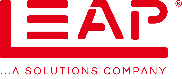 Unique roleAssistant Manager DepartmentAsset Management Qualification Any Graduate/MBAMin. Relevant Experience*6-7 Years Location Reporting to AM - ManagerResponsibilitySupporting ActionAsset Control To keep record of system and physical stock in order ensure accuracy of client data and invoices through managing in the field.To manage inventory tracking system to record deliveries and stock levels.To be responsible for Inbound & outbound operationsTo manage daily Allot and De-hire transactionDamage Reduction To analyse daily product and supply levels to anticipate inventory problems and shortagesTo share the De-hire Transaction data with the clients on regular basis Team Development To manage the recruitment and training of new inventory employees.To impart innovative customer training program/system for an effective supply chain to reduce equipment’s damages at customer sites.To assist in the development and implementation of SOPsTo ensure daily capturing of activities through CRM tool for all the employees Improving Profitability To propose strategies to reduce costs and improve procedures of supply chain logisticsTo analyse cycle time from customer order to dispatchProcess Compliance To Report on inventory levels, supply chain progress, procedural efficiency and personnel issues to upper management.ExternalInternalThird Party Vendors Consumers Sales Legal Collections Forecast and Planning 